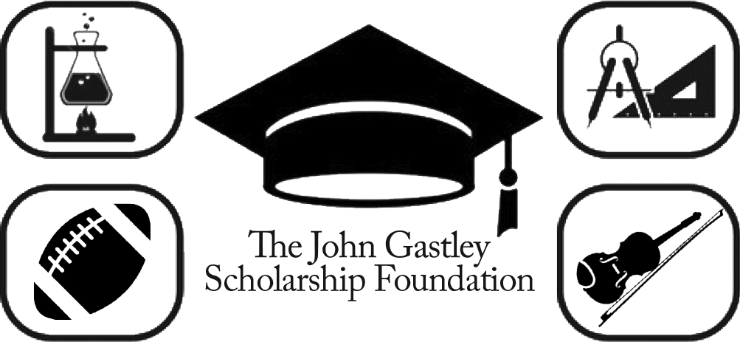 Hello,Thank you for your interest in The John Gastley Scholarship Foundation. We invite you toapply for The John Gastley Scholarship to attend four years at Delone Catholic HighSchool. The scholarship is available to any 8th Grade Student from our regional parish communities to promote the joint mission of Delone Catholic and TJGSF; to inspire students to beengaged leaders in our community and “Doers of the Word”.We look forward to learning about your achievements to date; please think back oncommunity involvement, school activities and anything else that helps us get to know you,your interests and your goals. Our evaluation process includes a review of those experiences, of academic performance, personal references and an in-person interview.The John Gastley Scholarship Foundation honors a man who spent most of his life at Delone, serving as a student-athlete with records that stand today, as a teacher, and as a coach. Coach Gastley lead several undefeated teams and was consistently recognized as Coach of the Year. He was known for developing leaders, which caught the recognition of legendary Penn State Coach, Joe Paterno who said Delone was a “Coach factory” as it had an inordinate number of players go on to teach/coach others. His underlying ability was to take stock of his player assets, put them were they could have best effect, and through teamwork apply that talent to the goal. As with all dedicated coaches, the sacrifice of his family that allowed him to lead others is recognized through the efforts of this Foundation.The John Gastley Scholarship Foundation is proud of our scholarship recipients, they havecarried on our mission and continue to challenge their peers to reach for success. We lookforward to expanding our group each year with dynamic and visionary young people. Pleaselook into attending one of our upcoming events to learn more about the wonderfulmembers of our organization.Thank you for taking the time to learn about our Foundation and our goals for the youth inour community. We look forward receiving your application. Sincerely,The John Gastley Foundation Board of Directors Past winners of the scholarship include: 1.     Devin Altland (Sacred Heart Parish, Hanover)  2.     Dalton Haymaker (Immaculate Conception, New Oxford) 3.     Lori Shaeffer (St. Vincent’s School, Hanover) 4.     Aubryanna Tayman (St. Joseph’s Parish, Hanover) 5.     Damian Rodrigues (Immaculate Conception, New Oxford)         Gabriella Cranga (St Francis Xavier, Gettysburg) 6.     Ryan Hart (Annunciation, McSherrystown) 7.     Gabriel Hall (Annunciation, McSherrystown) 8.     Grace Frizzell (Annunciation, McSherrystown) 9.     Grace Myers (Sacred Heart, Hanover) 10.   Dylan Staub (St. Francis, Gettysburg) 11.   Bailey Shehan, (St. Teresa of Calcutta) 12.  Victoria Staub, (St. Teresa of Calcutta)           Selection Committee Note to Parents/Custodian,          Please have your child complete all the necessary forms and send them, along with a copy of his or her report card from last year. (The applications MUST BE POSTMARKED NO LATER THAN December 5, 2020.  There will be no exceptions.)            The student applications will be evaluated by the Selection Committee and the five finalists will be chosen by February 5, 2021.  Student interviews of the five finalists will then be completed by March 5, 2021.  Please mail the application to either address below:     The John Gastley Scholarship Foundation                    P. O. Box 755                    Hanover, PA 17331     OR    email    info@gastleyfoundation.com 		(PLEASE DO NOT SEND APPLICATIONS TO DELONE CATHOLIC HIGH SCHOOL.)  If you should have any questions, please contact me at the number below. Sincerely, Mark E. McCusker, Chairman The John Gastley Scholarship Selection Committee 717-632-2381    mccusker11@yahoo.com Applicant InformationName three goals for your high school career:What school is your first choice for high school and why?What type of student are you?Please comment on the following statement: “The quality education provided at Delone is a desirable stepping stone for future academic endeavors.”Please Describe Your Extracurricular Activities:If you could solve one problem to help your community what would it be?Please use the space below to share anything you would like us to learn about you:Disclaimer and SignatureDo you agree to the in-person interview as part of the Scholarship Application Process? I certify that my answers are true and complete to the best of my knowledge. If this application leads to the scholarship award, I understand that false or misleading information in my application or interview may result in the discontinuation of the award.***Please attach this application, two completed Student Recommendation Forms, and a copy of your transcript or most recent report card, and send the four items to:The John Gastley Foundation PO Box 755
Hanover, PA 17331info@gastleyfoundation.com800-662-8447Nominator Contact InformationEmployer: 						Position:How would you describe this Student?Describe this Student’s leadership qualities:List the Student’s Awards & Achievements:What type of extracurricular activities does this Student participate in?How does this Student stand out among their peers?Please use the space below to share anything you would like us to learn about the Student nominee:Disclaimer and SignatureI certify that my answers are true and complete to the best of my knowledge. Please return to your student nominee to include with their application submission. Let us know if you have a rising 8th grader we should send an application to next year! Thank you in advance for your support of our young leaders. 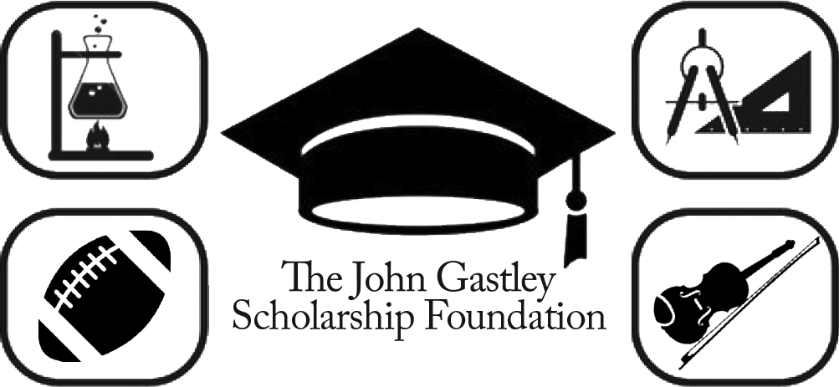 Student ApplicationFull Name:Date:LastFirstM.I.Address:Street AddressApartment/Unit #CityStateZIP CodePhone:Email:Guardian Name:Guardian Phone.:Guardian Email:Current School & Parish:Type of Activity:Time Active:Description:Type of Activity:Time Active:Description:Type of Activity:Time Active:Description:YESNOStudent Signature:Date:Guardian Signature:Date:Student Recommendation FormFull Name:Date:LastFirstM.I.Address:Street AddressApartment/Unit #CityStateZIP CodeRelationship to Student:Relationship to Student:Student Nominee:Student Email:Current School & Parish:Current School & Parish:Guardian Name:Guardian Email:Type of Activity:Time Active:Description:Type of Activity:Time Active:Description:Type of Activity:Time Active:Description:Signature:Date: